ЗАДАНИЯX Межрегиональной дистанционной Олимпиады по географии для обучающихся с нарушенным слухом (за каждый правильный ответ – 1 балл)ВЫБЕРИ ПРАВИЛЬНЫЙ ОТВЕТ:1. Назови природную зону России: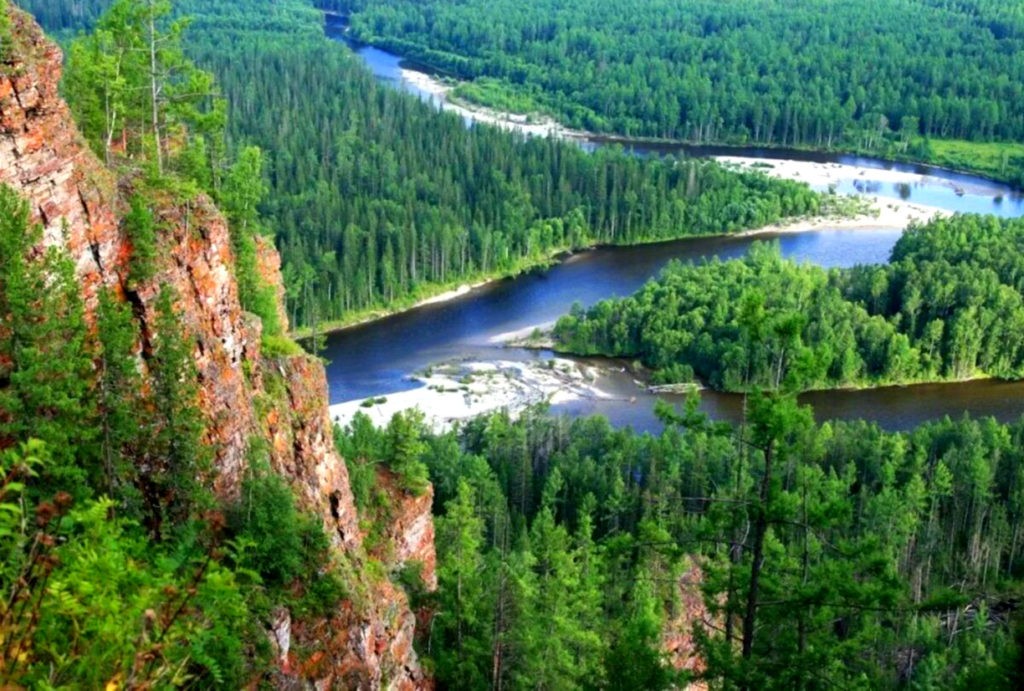 1) Арктическая пустыня                      2) Тундра                          3) Тайга     4) Смешанные и широколиственные леса                                    5) Пустыня 2. Какой пролив разделяет Евразию и Северную Америку?1) Берингов               2) Лонга               3) Карские ворота          4) Татарский3. С каким из перечисленных государств Россия имеет морскую границу?1) Украина                       2) США                    3) Монголия              4) Казахстан4. Назови город России, где численность населения в пределах городской черты превышает один миллион человек:1) Киров                     2) Петрозаводск                  3) Екатеринбург                  4) Сочи 5. Где находятся наиболее крупные запасы месторождения нефти и газа?1) в Забайкалье           2) в Уральских горах      3) в Западной Сибири6. Где находится полюс холода Северного полушария?1) в Норильске                2) в Оймяконе                3) в Якутске              4) в Верхоянске7. Выбери правильное утверждение:1. Россия – самая большая по территории страна мира.2. Уральские и Каскадные - горы России.3. Волга и Амазонка – реки России.8. Контурная карта какого океана представлена?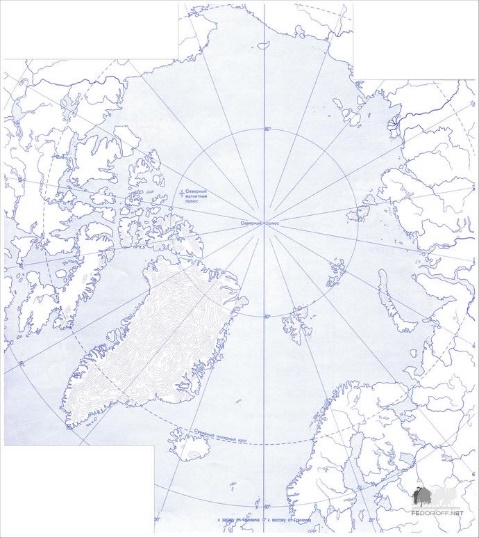 1) Тихий                   2) Северный Ледовитый          3) Индийский             4) Атлантический9. Прочитайте приведённый ниже текст. Назовите субъект России.Расположен на юге Европейской части РФ. Омывается на юго-западе водами Чёрного моря, на северо-западе - Азовского моря и Керченского пролива. Граничит с Абхазией (на юге) и Украиной (через Керченский пролив). Входит в состав Южного федерального округа.1) Краснодарский край                                               2) Камчатский край   3) Свердловская область                                            4) Калининградская область      10. Обитатель какой природной зоны изображён?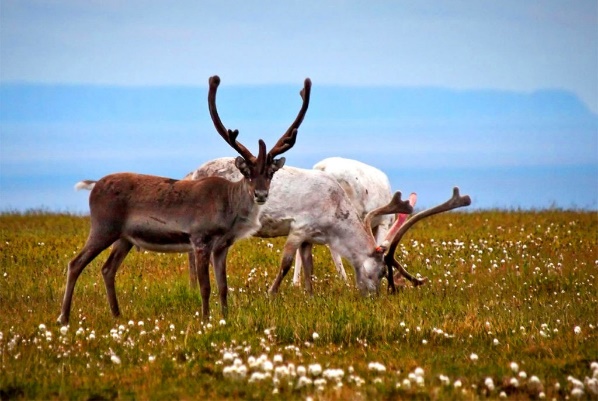 1) Арктическая пустыня                  2) Тундра                          3) Тайга     4) Смешанные и широколиственные леса                                5) Пустыня11. Какой самый большой остров России?1) о. Врангеля                 2) о. Сахалин            3) о. Колгуев12. Мыс Флигели – это какая крайняя точка России?1) островная северная точка            2) материковая северная точка         3) островная восточная точка          4) материковая восточная точка       13. Какая отрасль промышленности России представлена?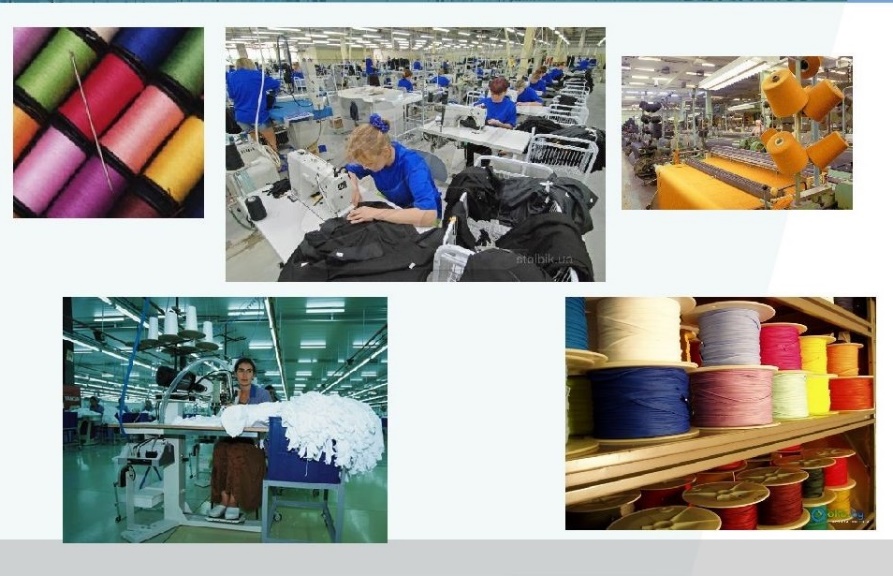 1) Электроэнергетика                                            2) Пищевая промышленность3) Топливная промышленность                            4) Лёгкая промышленностьВЫБЕРИ ПРАВИЛЬНЫЕ ОТВЕТЫ:14. Какие два из перечисленных городов России являются крупными центрами автомобилестроения? Запишите в ответ цифры, под которыми указаны эти города.1) Архангельск           2) Тамбов         3) Тольятти       4) Череповец       5) Нижний Новгород15. Типичные обитатели лесов России:1) верблюд             2) лось                  3) бурый медведь           4) носорог       5) лисица16. В каких полушариях расположена Евразия?1) северном                 2) южном           3) восточном          4) западном17. Расположи субъекты Российской Федерации по порядку с ВОСТОКА на ЗАПАД: (поставь цифры от 1 до 4):Свердловская область – Республика Коми - Чукотский автономный округ - Красноярский край УСТАНОВИ СООТВЕТСТВИЕ:18. Федеральные округа России и их центры:19. Субъекты РФ:20. Соотнесите географический объект и его название: 21. Природный регион и географический объект: 22. Формы рельефа России:23. Высочайшие вершины и их местонахождение:24. Границы России:25. Моря и их принадлежность к бассейнам океанов:Государственное бюджетное общеобразовательное учреждение Свердловской области,реализующее адаптированные основные общеобразовательные программы,"ЦЕНТР ПСИХОЛОГО-МЕДИКО-СОЦИАЛЬНОГО СОПРОВОЖДЕНИЯ "ЭХО"(ГБОУ СО "ЦПМСС "ЭХО")Центральный А. Владивосток Дальневосточный Б. Санкт-Петербург Северо-ЗападныйВ. Москва1-2-3-Челябинская А. республикаПриморскийБ. областьКрым В. край1-2-3-ЕнисейА. водохранилищеБайкалБ. мореБратскоеВ. река  Азовское  Г. озеро1-2-3-4-1. Урал А. Среднесибирское плоскогорье2. Дальний ВостокБ. Кавказские горы3. Юг РоссииВ. Уральские горы4. Восточная СибирьГ. горы Сихотэ-Алинь1-2-3-4-ПрикаспийскаяА. нагорьеСтановоеБ. горыСаяныВ. низменность1-2-3-1. Народная – 1895 мА. Алтай 2. Эльбрус – 5642 мБ. Уральские горы3. Белуха – 4506 мВ. Кавказские горы1-2-3-1. СевернаяА. от Японского моря до Берингова пролива2. ЗападнаяБ. от Черного моря до Японского моря3. ЮжнаяВ. от Баренцева моря до Азовского моря4. ВосточнаяГ. в Северном Ледовитом океане1-2-3-4-1. Северный ледовитый океанА. Японское, Охотское, Берингово2. Атлантический океанБ. Чукотское, Баренцевых, Лаптевых3. Тихий океанВ. Чёрное, Азовское, Балтийское1-2-3-